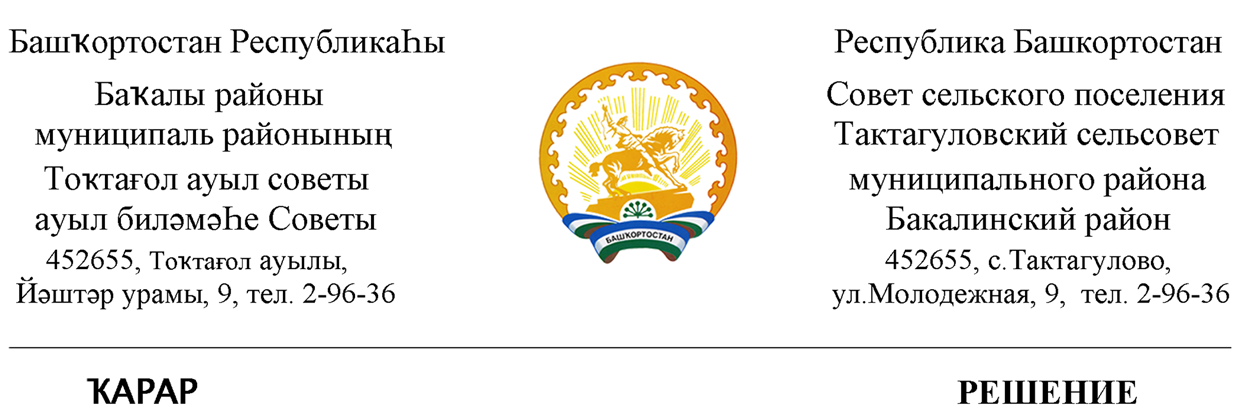   03 октябрь 2017 й.                      № 93                       03 октября 2017 г.Об избрании главы сельского поселения Тактагуловский сельсовет муниципального района Бакалинский районРеспублики БашкортостанВ соответствии с частью 2 статьи 36 Федерального закона «Об общих принципах организации местного самоуправления в Российской Федерации», статьей 12 Закона Республики Башкортостан «О местном самоуправлении в Республике Башкортостан», частью 2 статьи 19 Устава сельского поселения Тактагуловский сельсовет муниципального района Бакалинский район Республики Башкортостан и частью 2 статьи 6 Регламента Совета сельского поселения Тактагуловский сельсовет муниципального района Бакалинский район Республики Башкортостан Совет сельского поселения Тактагуловский сельсовет муниципального района Бакалинский район Республики Башкортостан РЕШИЛ:1.Избрать Ахунову Лилия Музамиловну, депутата от избирательного округа № 1, главой сельского поселения Тактагуловский сельсовет муниципального района Бакалинский район Республики Башкортостан.Председательствующий на заседании Совета,заместитель председателя совета сельского поселения Тактагуловский сельсовет муниципального района Бакалинский районРеспублики Башкортостан                                                             В.К. Галлямов